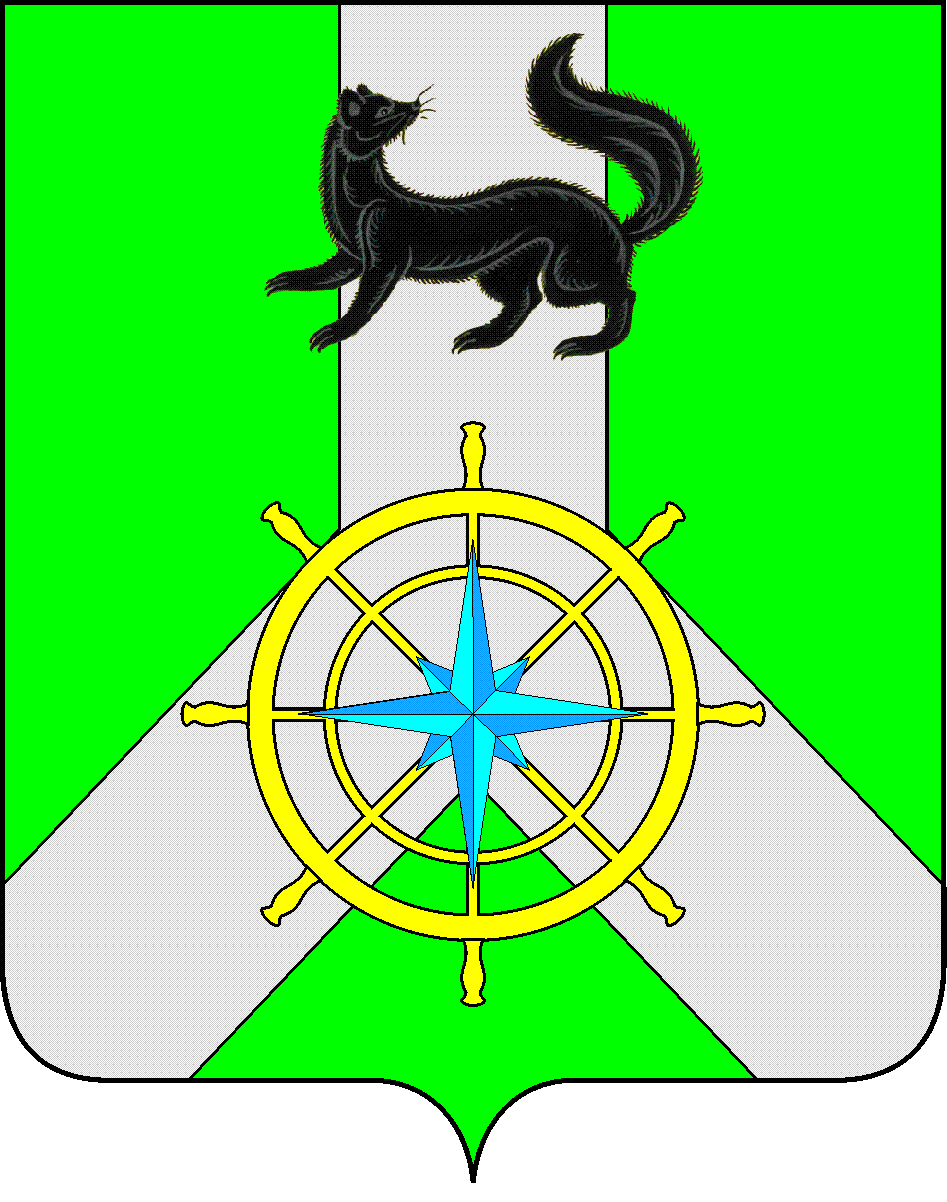 Р О С С И Й С К А Я   Ф Е Д Е Р А Ц И ЯИ Р К У Т С К А Я   О Б Л А С Т ЬК И Р Е Н С К И Й   М У Н И Ц И П А Л Ь Н Ы Й   Р А Й О НА Д М И Н И С Т Р А Ц И Я П О С Т А Н О В Л Е Н И ЕВ целях обеспечения контроля за состоянием готовности эвакуационных органов, созданных на территории Киренского муниципального района, проведением эвакуационных мероприятий, руководствуясь Федеральным законом от 21.12.1994г. № 68-ФЗ «О защите населения и территорий от чрезвычайных ситуаций природного и техногенного характера», Положением об эвакуационной комиссии Киренского муниципального района, в соответствии со ст. 39, 55 Устава муниципального образования Киренский район,ПОСТАНОВЛЯЕТ:Утвердить состав эвакуационной комиссии администрации Киренского муниципального района на 2023 год (приложение № 1).Утвердить План работы эвакуационной комиссии Киренского муниципального района на 2023 год (приложение № 2).Утвердить График оценки готовности эвакуационных органов Киренского муниципального района на 2023 год (приложение № 3).Утвердить График практического развертывания эвакуационных органов Киренского муниципального района на 2023 год (приложение № 4).Постановление администрации Киренского муниципального района от 21 января 2022 года № 18 «Об эвакуационной комиссии Киренского муниципального района»  считать утратившим силу. Настоящее постановление разместить на официальном сайте администрации Киренского муниципального района: https://kirenskraion.mo38.ru. Контроль за исполнением настоящего Постановления возложить на заместителя мэра, председателя комитета по имуществу и ЖКХ.  Постановление вступает в законную силу с  01.01.2023 года.И.о. главы администрации                                                                       А.В. ВоробьевСогласовано:Заместитель мэра, председатель Комитета по имуществу и ЖКХ                                                                И.А. КравченкоЗаместитель председателя Комитета по имуществу и ЖКХ                                                                О.А. ВытовтоваПравовой отдел                                                                                            М.В. Тетерина               Подготовил:Начальник отдела ГО и ЧС    Комитета по имуществу и ЖКХ администрации Киренского муниципального районаЗалуцкий Е. В., тел. 4-30-87Лист рассылкиОтдел ГО и ЧС Комитета по имуществу и ЖКХ администрации Киренского муниципального районаПриложение № 1Утвержден Постановлением администрации Киренского муниципального района от 27.12.2022г. № 797Составэвакуационной комиссии администрации Киренского муниципального районаПриложение № 2Утвержден Постановлением администрации Киренского муниципального района от 27.12.2022г. № 797 П Л А Нработы эвакуационной комиссии администрации Киренского муниципального района на 2023 годПриложение № 3Утвержден Постановлением администрации Киренского муниципального района от 27.12.2022г. № 797ГРАФИКоценки готовности эвакуационных органов, созданных на территории Киренского муниципального района, к выполнению задач по предназначению, состояния планирования эвакуации населения, материальных и культурных ценностей на 2023 годПриложение № 4Утвержден Постановлением администрации Киренского муниципального района от 27.12.2022г.№ 797ГРАФИКпрактического развертывания эвакуационных органов на территории Киренского муниципального района на 2023 год     от  27 декабря 2022 г.                       № 797г.Киренск№ п/пФИОДолжность1. Кравченко Игорь АнатольевичЗаместитель мэра, председатель Комитета по имуществу и ЖКХ, председатель комиссии2.Вытовтова Олеся АлександровнаНачальник отдела ЭТ и С  Комитета по имуществу и ЖКХ администрации Киренского муниципального района,  заместитель председателя комиссии3.Фарков Александр ВалерьевичВедущий специалист отдела ГО и ЧС Комитета по имуществу и ЖКХ администрации Киренского муниципального района, секретарь комиссииЧлены комиссии:Члены комиссии:4. Залуцкий Евгений ВитальевичНачальник отдела ГО и ЧС  Комитета по имуществу и ЖКХ администрации Киренского муниципального района,   5.Малков Дмитрий АнатольевичНачальник 39 ПСЧ (1 разряда, по охране г.Киренска) 1 ПСО ФПС ГУ МЧС России     6.Звягинцева Оксана ПетровнаНачальник Управления образования администрации Киренского муниципального района7.Березовский Алексей ЮльевичДиректор МКУ «ЕДДС-112 Киренского района»8.Рогачков Сергей АлександровичНачальник МО МВД России «Киренский»  (по согласованию)9.Михайлов Алексей СергеевичГлавный врач ОГБУЗ «Киренская ЦРБ» (по согласованию)10.Агафонов Георгий НиколаевичНачальник Северного ПСО АСС Иркутской области  (по согласованию) 11.Таюрская Анна ВалерьевнаДиректор ОГКУ «Управление социальной защиты населения по Киренскому району» (по согласованию)12.Арбатский Николай АлексеевичДиректор ОГБУСО «КЦСОН Киренского и Катангского районов» (по согласованию)№ п/пМероприятияСрок исполненияКто проводитКто привлекается (докладчик)Отметка об исполнении1234561 квартал1 квартал1 квартал1 квартал1 квартал1 квартал1.Паводкоопасный период Проверочные мероприятия.- Проверка готовности эвакоорганов (ПВР) к выполнению задач по предназначению (наличие документации на ПВР). - Штабная тренировка по теме: «Практическое развертывание ПВР». Отработка взаимодействия при получении сигнала о возникновении ЧС, между администрациями поселений и пунктами временного размещения населения.Согласно графика (приложение № 3)Согласно графика (приложение № 4)Члены эвакокомиссииАдминистрации городских и сельских поселений, личный состав ПВР, ведущий специалист отдела ГО и ЧС Комитета по имуществу и ЖКХ администрации Киренского муниципального района, главный специалист по вопросам ГОЧС, ПБ администрации Киренского городского поселения, ОНД Киренского района, МО МВД России «Киренский»Заседание комиссии.Вопрос № 1.- подведение итогов проверки ПВР мартПредседатель эвакокомиссииВедущий специалист отдела ГО и ЧС Комитета по имуществу и ЖКХ администрации Киренского муниципального района,Главный специалист по вопросам ГОЧС, ПБ администрации Киренского городского поселенияВопрос № 2.-заслушивание глав МО (территории которых подверженных подтоплению), организаций  о готовности сил и средств, привлекаемых к проведению эвакомероприятий в паводковый период.мартПредседатель эвакокомиссииГлавы МО2 квартал2 квартал2 квартал2 квартал2 квартал2 квартал2.Пожароопасный период Заседание комиссии.Вопрос № 1.- подведение итогов работы эвакоорганов  в паводковый периодмайПредседатель эвакокомиссии Члены эвакокомиссии, начальник отдела ГО и ЧС Комитета по имуществу и ЖКХ администрации Киренского муниципального районаВопрос № 2.- заслушивание глав МО по готовности сил и средств к проведению эвакомероприятий при угрозе перехода лесных пожаров на населенные пунктымайПредседатель эвакокомиссииГлавы МО3 квартал3 квартал3 квартал3 квартал3 квартал3 квартал3.Отопительный период4. Заседание комиссии.Вопрос № 1.- подведение итогов работы эвакоорганов  в пожароопасный  периодсентябрьПредседатель эвакокомиссии Члены эвакокомиссии, начальник отдела ГО и ЧС Комитета по имуществу и ЖКХ администрации Киренского муниципального районаВопрос № 2.- заслушивание  глав МО по готовности сил и средств, привлекаемых к проведению эвакомероприятий при авариях на объектах ЖКХ.сентябрьПредседатель эвакокомиссииГлавы МО4 квартал4 квартал4 квартал4 квартал4 квартал4 квартал4.Подведение итогов5. Заседание комиссии.Вопрос № 1- подведение итогов работы за 2023 годВопрос № 2- утверждение плана работ комиссии на 2024годдекабрьПредседатель эвакокомиссии Члены эвакокомиссии, начальник отдела ГО и ЧС Комитета по имуществу и ЖКХ администрации Киренского муниципального района№ п/пНаименование объектаДата проведения проверкиДата проведения проверкиДата проведения проверкиДата проведения проверкиДата проведения проверкиДата проведения проверкиДата проведения проверкиДата проведения проверкиДата проведения проверкиДата проведения проверкиДата проведения проверкиДата проведения проверкиОтветственный за проверкуОтметка о выполнении№ п/пНаименование объектаянварьфевральмартапрельмайиюньиюльавгустсент.октяб.нояб.декаб.Ответственный за проверкуОтметка о выполнении№ п/пНаименование объекта123456789101112Ответственный за проверкуОтметка о выполнении1.Пункты временного размещения населения при ЧСОбразовательные учрежденияОбразовательные учрежденияОбразовательные учрежденияОбразовательные учрежденияОбразовательные учрежденияОбразовательные учрежденияОбразовательные учрежденияОбразовательные учрежденияОбразовательные учрежденияОбразовательные учрежденияОбразовательные учрежденияОбразовательные учрежденияОбразовательные учрежденияОбразовательные учрежденияОбразовательные учрежденияОбразовательные учреждения1.ПВР № 1Профессиональный пед. колледжг.КиренскГлава администрации Киренского городского поселения,главный специалист по ГОЧС и ПБ администрации Киренского городского поселения 2.ПВР № 2МКОУ СОШ № 3г. КиренскаГлава администрации Киренского городского поселения,главный специалист по ГОЧС и ПБ администрации Киренского городского поселения 3.ПВР № 3МКОУ СОШ № 5г. КиренскаГлава администрации Киренского городского поселения,главный специалист по ГОЧС и ПБ администрации Киренского городского поселения № п/пНаименование объектаДата проведения проверкиДата проведения проверкиДата проведения проверкиДата проведения проверкиДата проведения проверкиДата проведения проверкиДата проведения проверкиДата проведения проверкиДата проведения проверкиДата проведения проверкиДата проведения проверкиДата проведения проверкиОтветственный за проверкуОтметка о выполнении№ п/пНаименование объектаянварьфевральмартапрельмайиюньиюльавгустсент.октяб.нояб.декаб.Ответственный за проверкуОтметка о выполнении№ п/пНаименование объекта123456789101112Ответственный за проверкуОтметка о выполнении4.ПВР № 4МКДОУ «Детский сад д. Сидорово»г.КиренскГлава администрации Киренского городского поселения,главный специалист по ГОЧС и ПБ администрации Киренского городского поселения 5.ПВР № 5МКОУ СОШ № 1г. КиренскаГлава администрации Киренского городского поселения,главный специалист по ГОЧС и ПБ администрации Киренского городского поселения 6.ПВР № 6МКДОУ «Детский сад № 9 г. Киренска»Глава администрации Киренского городского поселения,главный специалист по ГОЧС и ПБ администрации Киренского городского поселения 7.ПВР № 7МКДОУ «Детский сад № 1 г. Киренска»Глава администрации Киренского городского поселения,главный специалист по ГОЧС и ПБ администрации Киренского городского поселения 8.ПВР № 8МКДОУ «Детский сад № 12 г. Киренска» Глава администрации Киренского городского поселения,главный специалист по ГОЧС и ПБ администрации Киренского городского поселения 9.ПВР № 9МАОУ ДОД ДЮЦМКОУ ДО «Детская школа искусств им. А.В. Кузакова г. Киренска  Глава администрации Киренского городского поселения,главный специалист по ГОЧС и ПБ администрации Киренского городского поселения 10.ПВР № 10МКОУ СОШ № 1г. Киренска (начальные классы)Глава администрации Киренского городского поселения,главный специалист по ГОЧС и ПБ администрации Киренского городского поселения 11.ПВР № 12МКОУ НОШ с. КривошапкиноГлава администрации Киренского городского поселения,главный специалист по ГОЧС и ПБ администрации Киренского городского поселения 12.ПВР № 13МКДОУ «Деский сад № 8 г. Киренска»Глава администрации Киренского городского поселения,главный специалист по ГОЧС и ПБ администрации Киренского городского поселения 13.ПВР № 14МКОУ «Начальная шк.-дет. сад № 4 г. Киренска»(п. Пролетарск)Глава администрации Киренского городского поселения,главный специалист по ГОЧС и ПБ администрации Киренского городского поселения 14.ПВР № 16МКДОУ с. Коршуново Главы администраций поселений,ведущий специалист отдела ГО и ЧС Комитета по имуществу и ЖКХ администрации Киренского муниципального района  15.ПВР № 18МКОУ СОШ с. АлымовкаГлавы администраций поселений,ведущий специалист отдела ГО и ЧС Комитета по имуществу и ЖКХ администрации Киренского муниципального района  16.ПВР № 19МКДОУ с. МакаровоГлавы администраций поселений,ведущий специалист отдела ГО и ЧС Комитета по имуществу и ЖКХ администрации Киренского муниципального района  17.ПВР № 22МКОУ СОШ п. ЮбилейныйГлавы администраций поселений,ведущий специалист отдела ГО и ЧС Комитета по имуществу и ЖКХ администрации Киренского муниципального района  Учреждения культурыУчреждения культурыУчреждения культурыУчреждения культурыУчреждения культурыУчреждения культурыУчреждения культурыУчреждения культурыУчреждения культурыУчреждения культурыУчреждения культурыУчреждения культурыУчреждения культурыУчреждения культурыУчреждения культурыУчреждения культуры18.ПВР № 17МУ КДЦ «Вдохновение», с.АлымовкаГлавы администраций поселений,ведущий специалист отдела ГО и ЧС Комитета по имуществу и ЖКХ администрации Киренского муниципального района  19.ПВР № 20КДЦ «Лира», п. АлексеевскГлавы администраций поселений,ведущий специалист отдела ГО и ЧС Комитета по имуществу и ЖКХ администрации Киренского муниципального района  20.ПВР № 21МКУК «СКДЦ Русь», с. Петропавловское Главы администраций поселений,ведущий специалист отдела ГО и ЧС Комитета по имуществу и ЖКХ администрации Киренского муниципального района  № п/пНаименование объектаДата проведения проверкиДата проведения проверкиДата проведения проверкиДата проведения проверкиДата проведения проверкиДата проведения проверкиДата проведения проверкиДата проведения проверкиДата проведения проверкиДата проведения проверкиДата проведения проверкиДата проведения проверкиОтветственный за проверкуОтметка о выполнении№ п/пНаименование объектаянварьфевральмартапрельмайиюньиюльавгустсент.октяб.нояб.декаб.Ответственный за проверкуОтметка о выполнении№ п/пНаименование объекта123456789101112Ответственный за проверкуОтметка о выполнении1.Пункты временного размещения населения при ЧСОбразовательные учрежденияОбразовательные учрежденияОбразовательные учрежденияОбразовательные учрежденияОбразовательные учрежденияОбразовательные учрежденияОбразовательные учрежденияОбразовательные учрежденияОбразовательные учрежденияОбразовательные учрежденияОбразовательные учрежденияОбразовательные учрежденияОбразовательные учрежденияОбразовательные учрежденияОбразовательные учрежденияОбразовательные учреждения1.ПВР № 1Профессиональный пед. колледжг.КиренскГлава администрации Киренского городского поселения,главный специалист по ГОЧС и ПБ администрации Киренского городского поселения 2.ПВР № 2МКОУ СОШ № 3г. КиренскаГлава администрации Киренского городского поселения,главный специалист по ГОЧС и ПБ администрации Киренского городского поселения 3.ПВР № 3МКОУ СОШ № 5г. КиренскаГлава администрации Киренского городского поселения,главный специалист по ГОЧС и ПБ администрации Киренского городского поселения № п/пНаименование объектаДата проведения проверкиДата проведения проверкиДата проведения проверкиДата проведения проверкиДата проведения проверкиДата проведения проверкиДата проведения проверкиДата проведения проверкиДата проведения проверкиДата проведения проверкиДата проведения проверкиДата проведения проверкиОтветственный за проверкуОтметка о выполнении№ п/пНаименование объектаянварьфевральмартапрельмайиюньиюльавгустсент.октяб.нояб.декаб.Ответственный за проверкуОтметка о выполнении№ п/пНаименование объекта123456789101112Ответственный за проверкуОтметка о выполнении4.ПВР № 4МКДОУ «Детский сад д. Сидорово»г.КиренскГлава администрации Киренского городского поселения,главный специалист по ГОЧС и ПБ администрации Киренского городского поселения 5.ПВР № 5МКОУ СОШ № 1г. КиренскаГлава администрации Киренского городского поселения,главный специалист по ГОЧС и ПБ администрации Киренского городского поселения 6.ПВР № 6МКДОУ «Детский сад № 9 г. Киренска»Глава администрации Киренского городского поселения,главный специалист по ГОЧС и ПБ администрации Киренского городского поселения 7.ПВР № 7МКДОУ «Детский сад № 1 г. Киренска»Глава администрации Киренского городского поселения,главный специалист по ГОЧС и ПБ администрации Киренского городского поселения 8.ПВР № 8МКДОУ «Детский сад № 12 г. Киренска» Глава администрации Киренского городского поселения,главный специалист по ГОЧС и ПБ администрации Киренского городского поселения 9.ПВР № 9МАОУ ДОД ДЮЦМКОУ ДО «Детская школа искусств им. А.В. Кузакова г. Киренска  Глава администрации Киренского городского поселения,главный специалист по ГОЧС и ПБ администрации Киренского городского поселения 10.ПВР № 10МКОУ СОШ № 1г. Киренска (начальные классы)Глава администрации Киренского городского поселения,главный специалист по ГОЧС и ПБ администрации Киренского городского поселения 11.ПВР № 12МКОУ НОШ с. КривошапкиноГлава администрации Киренского городского поселения,главный специалист по ГОЧС и ПБ администрации Киренского городского поселения 12.ПВР № 13МКДОУ «Деский сад № 8 г. Киренска»Глава администрации Киренского городского поселения,главный специалист по ГОЧС и ПБ администрации Киренского городского поселения 13.ПВР № 14МКОУ «Начальная шк.-дет. сад № 4 г. Киренска»(п. Пролетарск)Глава администрации Киренского городского поселения,главный специалист по ГОЧС и ПБ администрации Киренского городского поселения 14.ПВР № 16МКДОУ с. Коршуново Главы администраций поселений,ведущий специалист отдела ГО и ЧС Комитета по имуществу и ЖКХ администрации Киренского муниципального района  15.ПВР № 18МКОУ СОШ с. АлымовкаГлавы администраций поселений,ведущий специалист отдела ГО и ЧС Комитета по имуществу и ЖКХ администрации Киренского муниципального района  16.ПВР № 19МКДОУ с. МакаровоГлавы администраций поселений,ведущий специалист отдела ГО и ЧС Комитета по имуществу и ЖКХ администрации Киренского муниципального района  17.ПВР № 22МКОУ СОШ п. ЮбилейныйГлавы администраций поселений,ведущий специалист отдела ГО и ЧС Комитета по имуществу и ЖКХ администрации Киренского муниципального района  Учреждения культурыУчреждения культурыУчреждения культурыУчреждения культурыУчреждения культурыУчреждения культурыУчреждения культурыУчреждения культурыУчреждения культурыУчреждения культурыУчреждения культурыУчреждения культурыУчреждения культурыУчреждения культурыУчреждения культурыУчреждения культуры18.ПВР № 17МУ КДЦ «Вдохновение», с.АлымовкаГлавы администраций поселений,ведущий специалист отдела ГО и ЧС Комитета по имуществу и ЖКХ администрации Киренского муниципального района  19.ПВР № 20КДЦ «Лира», п. АлексеевскГлавы администраций поселений,ведущий специалист отдела ГО и ЧС Комитета по имуществу и ЖКХ администрации Киренского муниципального района  20.ПВР № 21МКУК «СКДЦ Русь», с. Петропавловское Главы администраций поселений,ведущий специалист отдела ГО и ЧС Комитета по имуществу и ЖКХ администрации Киренского муниципального района  